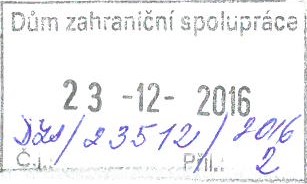 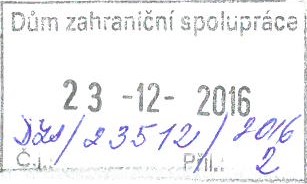 KUPNÍ SMLOUVAuzavřená dle ustanovení § 2079 a násl. zákona č. 89/2012 Sb., občanský zákoník, ve znění pozdějších předpisů (dále jen „obchodní zákoník”) a na základě rámcové smlouvy dle ustanovení § 92 odst. 3 zákona č. 137/2006 Sb., o veřejných zakázkách, ve znění pozdějších předpisůI.Smluvní strany1.1 Obchodní firma: Profil nábytek a.s.Se sídlem: Hradská 280, 396 01 HumpolecIČO: 48202118DIČ: CZ48202118Zapsaná v obchodním rejstříku vedeném Krajským soudem v Českých Budějovicích, oddíl B, vložka 1420Bankovní spojení: XXX č. účtu: XXXJednající: XXXKontaktní osoba: XXX tel: XXX, e-mail: XXX(dále jen „prodávající”)a1.2 Název: Dům zahraniční spolupráce Se sídlem: Na poříčí 1035/4,110 00 Praha 1IČO: 61386839Bankovní spojení: XXX č. účtu: XXXZastoupeno: XXXKontaktní osoba: XXX tel.: XXX, e-mail: XXX(dále jen „kupující”)II.Předmět smlouvy a nabytí vlastnictví2.1 	Předmětem této smlouvy je dodávka movitých věcí (dále jen „zboží”), specifikovaných v příloze 
č. l , která tvoří nedílnou součást této smlouvy.2.2 	Prodávající se touto smlouvou zavazuje dodat kupujícímu zboží a převést na něj vlastnické právo k němu.2.3 	Kupující je povinen řádně a bez vad dodané zboží od prodávajícího převzít a zaplatit za něj dohodnutou kupní cenu podle čl. III. této smlouvy.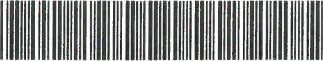 DZSP00504123III.Kupní cena a platební podmínky3.1 	Kupní cena za zboží je stanovena na 69 860,- Kč bez DPH. Daň z přidané hodnoty 21 % činí 
14 670,60 Kč, tzn. celková cena včetně DPH činí 84 530,60 (slovy: osmdesátčtařitasícpětsettřicet korun českých šedesát haléřů).3.2 	Cena zahrnuje veškeré a konečné náklady spojené s dodávkou zboží. Za neměnný základ se považuje cena bez DPH. Sazba daně z přidané hodnoty (dále jen „DPH”) je ve smlouvě uvedena v zákonné výši ke dni podpisu smlouvy. V případě změny sazby DPH v průběhu účinnosti smlouvy bude cena adekvátně změněna.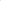 3.3 	Platba za uskutečněné dodávky předmětu plnění bude prováděna bezhotovostním platebním převodem v české měně na základě daňového dokladu (faktury) vystavené prodávajícím do 30 kalendářních dnů po řádném předání a převzetí dodávky kupujícím. Přílohou každé faktury bude zástupci obou stran podepsaný dodací list potvrzující, že dodávka byla dodána odběrateli v požadovaném množství a kvalitě.3.4 	Faktura musí obsahovat č. j. kupní smlouvy, č. j. rámcové smlouvy, ke které se dodávka vztahuje, všechny údaje uvedené v § 28 zákona č. 235/2004 Sb., o dani z přidané hodnoty, ve znění pozdějších předpisů.3.5 	Faktura je splatná do 30 kalendářních dnů ode dne jejich prokazatelného doručení kupujícímu na adresu uvedenou v záhlaví kupní smlouvy. Faktury předložené v prosinci příslušného kalendářního roku musí být doručeny kupujícímu nejpozději do 7. prosince daného kalendářního roku. Při doručení po tomto termínu nelze fakturu proplatit v daném roce a splatnost bude stanovena na 90 dnů.3.6 	Faktura je považována za proplacenou okamžikem odepsání příslušné finanční částky z účtu kupujícího ve prospěch účtu prodávajícího.	3.7	Kupující neposkytuje zálohové platby.3.8 	Prodávající je podle ustanovení § 2 písm. e) zákona č. 320/2011 Sb., o finanční kontrole ve veřejné správě a o změně některých zákonů (zákon o finanční kontrole), ve znění pozdějších předpisů, osobou povinnou spolupůsobit při výkonu finanční kontroly prováděné v souvislosti s úhradou zboží nebo služeb z veřejných výdajů. Prodávající se zavazuje k uchování účetních záznamů a dalších relevantních podkladů souvisejících s dodávkou služeb dle platných právních předpisů. Prodávající je navíc povinen umožnit osobám oprávněným k výkonu kontroly projektu, z něhož je zakázka hrazena, provést kontrolu dokladů souvisejících s plněním zakázky, a to až do roku 2032.IV.Doba a místo plnění4.1 	Prodávající se zavazuje dodat kupujícímu zboží ve lhůtě do 21 kalendářních dnů od uzavření této smlouvy.4.2 Prodávající se zavazuje dodat zboží na adresu: Na Poříčí 1035/4 Praha 1. O přesném termínu dodání a montáží zboží vyrozumí prodávající kupujícího minimálně tři dny před jeho uskutečněním, a to telefonicky, faxem či elektronickou poštou.	4.3	Osoba určená k předání a převzetí zboží a dokladů je:Za prodávajícího: XXX, tel: XXX, e-mail: XXXZa kupujícího: XXX, tel.: XXX, e-mail: XXXV.Závěrečná ujednání5.1	 V souladu se zákonem č. 340/2015 Sb., zákon o zvláštních podmínkách účinnosti některých smluv, uveřejňování těchto smluv a o registru smluv (zákon o registru smluv) zajistí kupující uveřejnění celého textu smlouvy, vyjma osobních údajů, a metadat smlouvy v registru smluv včetně případných oprav uveřejnění s tím, že nezajistí-li kupující uveřejnění smlouvy nebo metadat smlouvy v registru smluv do 30 dnů od uzavření smlouvy, pak je oprávněn zajistit jejich uveřejnění prodávající ve lhůtě tří měsíců od uzavření smlouvy.5.2 	Skutečnosti touto smlouvou neupravené či upravené jen částečně se řídí příslušnými ustanoveními občanského zákoníku a rámcové smlouvy „Rámcová kupní smlouva na dodávky nábytku pro MŠMT” ze dne 21. 12. 20155.3 	Tato smlouva je vypracována ve dvou vyhotoveních, každé s platností originálu, přičemž každá ze smluvních stran obdrží po jednom vyhotovení.	5.4	Smlouva nabývá platnosti a účinnosti dnem podpisu druhou ze smluvních stran.Přílohy:Příloha č. I - Specifikace zbožíV Humpolci, dne 16. 12. 2016	V Praze, dne 16. 12 .2016František Čermák							Ing. Dana PetrovaPředseda představenstva						ředitelka DZSPříloha č. 1Příloha č. 1Příloha č. 1Příloha č. 1Příloha č. 1Příloha č. 1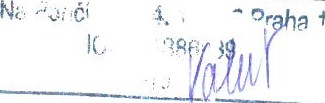 Místo plnění: Dům zahraniční spolupráce, Na Poříčí 1035/4, Praha 1Místo plnění: Dům zahraniční spolupráce, Na Poříčí 1035/4, Praha 1Místo plnění: Dům zahraniční spolupráce, Na Poříčí 1035/4, Praha 1Místo plnění: Dům zahraniční spolupráce, Na Poříčí 1035/4, Praha 1Místo plnění: Dům zahraniční spolupráce, Na Poříčí 1035/4, Praha 1Místo plnění: Dům zahraniční spolupráce, Na Poříčí 1035/4, Praha 1Místo plnění: Dům zahraniční spolupráce, Na Poříčí 1035/4, Praha 1Místo plnění: Dům zahraniční spolupráce, Na Poříčí 1035/4, Praha 1Číslo polož kyNázev položkyPopisPopisksksCena za 1 ks bezDPHcena celkem bezDPHkanceIář320 - lamino hrušeň planá světlá 1764kanceIář320 - lamino hrušeň planá světlá 1764kanceIář320 - lamino hrušeň planá světlá 176415Kancelářský stůl 4S kovovou podnoží, tvar "L" - dodáváno provedení levé i pravé, 1800 mm x 1800 mm. Materiál lamino. Dodávaný dekor hrušeň planá světlá, ABS hrana min 2mm. Přední krycí deska. plát desky tl. 25 mm.S kovovou podnoží, tvar "L" - dodáváno provedení levé i pravé, 1800 mm x 1800 mm. Materiál lamino. Dodávaný dekor hrušeň planá světlá, ABS hrana min 2mm. Přední krycí deska. plát desky tl. 25 mm.333 148,00 Kč9 444,00 Kč12Kancelářský stůl 1S kovovou podnoží, 1800 x 800 mm. Materiál lamino. Dodávaný dekor hrušeň planá světlá, ABS hrana min 2 mm. Přední krycí deska, plát desky tl. 25 mm.S kovovou podnoží, 1800 x 800 mm. Materiál lamino. Dodávaný dekor hrušeň planá světlá, ABS hrana min 2 mm. Přední krycí deska, plát desky tl. 25 mm.112 817,00 Kč2 817,00 Kč20KontejnerČtyř-zásuvkový s tužkovníkem, pojízdný, centrálně uzamykatelný. Dodávaný dekor hrušeň planá světlá, ABS hrana min 2mm.Čtyř-zásuvkový s tužkovníkem, pojízdný, centrálně uzamykatelný. Dodávaný dekor hrušeň planá světlá, ABS hrana min 2mm.442 042,00 Kč8 168,00 Kč23Skříň vysoká dvéřováMateriál lamino, výška 180 cm, šířka 80 cm, hloubka 40 cm. Výškové nastavitelné police, minimálně 4 police. Dodávaný dekor hrušeň planá světlá, ABS hrana min 2mm.Materiál lamino, výška 180 cm, šířka 80 cm, hloubka 40 cm. Výškové nastavitelné police, minimálně 4 police. Dodávaný dekor hrušeň planá světlá, ABS hrana min 2mm.112 458,00 Kč2 458,00 Kč23Skříň vysoká dvéřová - ATYPMateriál lamino, výška 180 cm, šířka 80 cm, hloubka 40 cm. ATYP - s otevřenou nikou. Výškové nastavitelné police, minimálně 4 police. Dodávaný dekor hrušeň planá světlá, ABS hrana min 2mm.Materiál lamino, výška 180 cm, šířka 80 cm, hloubka 40 cm. ATYP - s otevřenou nikou. Výškové nastavitelné police, minimálně 4 police. Dodávaný dekor hrušeň planá světlá, ABS hrana min 2mm.333 072,00Kč9 216,00 Kč23Skříň vysoká dvéřová - ATYPMateriál lamino, výška 180 cm, šířka 40 cm, hloubka 40 cm. ATYP - úzká. Výškově nastavitelné police, minimálně 4 police. Dodávaný dekor hrušeň planá světlá, ABS hrana min 2mm.Materiál lamino, výška 180 cm, šířka 40 cm, hloubka 40 cm. ATYP - úzká. Výškově nastavitelné police, minimálně 4 police. Dodávaný dekor hrušeň planá světlá, ABS hrana min 2mm.112 225,00 Kč2 225,00 Kč22Skříň střední dvéřová - ATYPMateriál lamino, výška 75 cm, šířka 100 cm, hloubka 40 cm, police. ATYP - na tiskárny. Dodávaný dekor hrušeň planá světlá, ABS hrana min 2mm.Materiál lamino, výška 75 cm, šířka 100 cm, hloubka 40 cm, police. ATYP - na tiskárny. Dodávaný dekor hrušeň planá světlá, ABS hrana min 2mm.112 252,00 Kč2 252,00 Kč21Skříň nízká dvéřová - ATYPMateriál lamino, výška 75 cm, šířka 80 cm, hloubka 40 cm, 1 police. ATYP - nástavec. Dodávaný dekor hrušeň planá světlá, ABS hrana min 2mm.Materiál lamino, výška 75 cm, šířka 80 cm, hloubka 40 cm, 1 police. ATYP - nástavec. Dodávaný dekor hrušeň planá světlá, ABS hrana min 2mm.441 897,00 Kč7 588,00 Kč21Skříň nízká dvéřová - ATYPMateriál lamino, výška 75 cm, šířka 80 cm, hloubka 40 cm, 1 police. ATYP - nástavec. Dodávaný dekor hrušeň planá světlá, ABS hrana min 2mm.Materiál lamino, výška 75 cm, šířka 80 cm, hloubka 40 cm, 1 police. ATYP - nástavec. Dodávaný dekor hrušeň planá světlá, ABS hrana min 2mm.111 655,00 Kč1 655,00 Kč25Polička závěsná - ATYPDřevěná polička ATYP - pojízdná na PC, Dodávaný dekor hrušeň planá světláDřevěná polička ATYP - pojízdná na PC, Dodávaný dekor hrušeň planá světlá441 020,00 Kč4 080,00 Kč25Polička závěsná - ATYPDřevěná polička závěsná, ATYP - šířka 180 cm. Dodávaný dekor hrušeň planá světláDřevěná polička závěsná, ATYP - šířka 180 cm. Dodávaný dekor hrušeň planá světlá111 020,00 Kč1 020,00 Kč51Uzavíratelná skříň na spisy ATYPKovová skříň - ATYP kartotéka 4 zásuvková, uzamykatelnáKovová skříň - ATYP kartotéka 4 zásuvková, uzamykatelná117 718,00 Kč7 718,00 Kč55Jídelní stůl - ATYPATYP - centrální noha a skleněná deskaATYP - centrální noha a skleněná deska117 059,00 Kč7 059,00 Kč57Paraván stolový - ATYPATYP - ochranný otěrový pás za židleATYP - ochranný otěrový pás za židle441 040,00 Kč4 160,00 KčCena celkem bez DPHCena celkem bez DPHCena celkem bez DPH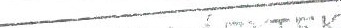 69 860,00 Kč69 860,00 Kč69 860,00 Kč69 860,00 KčDPHDPHDPH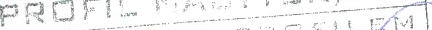 14 670,60 Kč14 670,60 Kč14 670,60 Kč14 670,60 KčCena celkem včetně DPHCena celkem včetně DPHCena celkem včetně DPH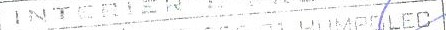 	84 530,60 Kč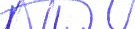 	84 530,60 Kč	84 530,60 Kč	84 530,60 Kč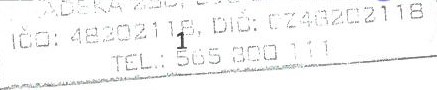 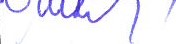 